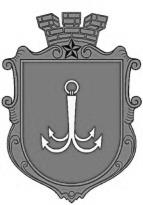                           ОДЕСЬКА МІСЬКА РАДА                                      ПОСТІЙНА КОМІСІЯЗ ПИТАНЬ ЖИТЛОВО – КОМУНАЛЬНОГО ГОСПОДАРСТВА ________________№_________________на №______________від______________27 березня 2024 року, 11:00Кінозал (вул. Косовська, 2-Д)ПОРЯДОК ДЕННИЙ1.	Звіт про діяльність Департаменту міського господарства за 2023 рік та звіт про виконання міських цільових програм у 2023 році:-	Міської цільової програми енергоефективності в м. Одесі                                           на 2022 – 2026 роки;-	Міської цільової програми розвитку житлового господарства м. Одеси на 2022-2026 роки;-	Міської цільової програми благоустрою м. Одеси на 2022-2026 роки.2.	Звіт про фінансово-господарську діяльність та плани розвитку Комунальних підприємств: ЕМЗО «Одесміськсвітло»; «Одеське електротехнічне експлуатаційно-монтажне підприємство»; «Сервісний центр»; «Міськзелентрест»; «Міські дороги»; «Одескомунтранс»; «Агентство програм розвитку Одеси».3.	Звіт про діяльність Департаменту благоустрою міста за 2023 рік.4.	Звіт про діяльність Управління з питань взаємодії з органами самоорганізації населення Одеської міської ради та звіт про виконання у                      2023 році Міської цільової програми розвитку органів самоорганізації населення в м. Одесі на 2020-2024 роки.6.	Розгляд проєкту рішення «Про надання згоди на безоплатну передачу з державної до комунальної власності територіальної громади міста Одеси квартири № …, розташованої за адресою: …, що передається від Управління Служби безпеки України в Одеській області».5.	Розгляд проєкту рішення «Про безоплатну передачу майна з комунальної власності Одеської міської територіальної громади у державну власність».9.	Розгляд проєкту рішення «Про безоплатну передачу майна з комунальної власності Одеської міської територіальної громади у державну власність».7.	Розгляд проєкту рішення «Про безоплатну передачу майна з комунальної власності Одеської міської територіальної громади у державну власність».8.	Розгляд проєкту рішення «Про безоплатну передачу майна з комунальної власності Одеської міської територіальної громади у державну власність».10.	Розгляд проєкту рішення «Про затвердження статуту Комунального підприємства «Сервісний центр» у новій редакції.11.	Розгляд проєкту рішення «Про надання згоди на безоплатну передачу з державної до комунальної власності територіальної громади м. Одеси квартир №№ …, …, розташованих за адресою: …, що передаються від Управління Служби безпеки України в Одеській області».12.	Розгляд проєкту рішення «Про надання дозволу Комунальному підприємству «Міські дороги» на використання частини залишків пально-мастильних матеріалів, придбаних для забезпечення безперебійного живлення соціально-значимих об’єктів».13.	Розгляд проєкту рішення «Про внесення змін до рішення Одеської міської ради № … від … «Про надання згоди на передачу з державної до комунальної власності територіальної громади м. Одеси будівель, приміщень та інженерних мереж, що належать … та розташовані у м. Одесі».14.	Розгляд проєкту рішення «Про дострокове припинення повноважень органу самоорганізації населення-будинкового комітету «Рідний дім» в місті Одесі».пл. Думська, 1, м. Одеса, 65026, Україна